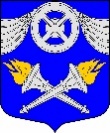 МЕСТНАЯ АДМИНИСТРАЦИЯВНУТРИГОРОДСКОГОМУНИЦИПАЛЬНОГО ОБРАЗОВАНИЯСАНКТ-ПЕТЕРБУРГАМУНИЦИПАЛЬНЫЙ ОКРУГ №75ПОСТАНОВЛЕНИЕ«11» января 2021 г.										  № 04/1О порядке оформления и формы документов, необходимых для назначения, перерасчета пенсионного обеспечения и доплаты за стаж, приостановления, возобновления, прекращения выплаты пенсионного обеспечения и доплаты за стаж во внутригородском муниципальном образовании Санкт-Петербурга муниципальный округ №75В соответствии с Законом Санкт-Петербурга от 21.12.2016 года № 741-117 «О ежемесячной доплате к страховой пенсии по старости, страховой пенсии по инвалидности, пенсии за выслугу лет лицам, замещавшим муниципальные должности на постоянной основе в органах местного самоуправления и муниципальных органах внутригородских муниципальных образований Санкт-Петербурга», Законом Санкт-Петербурга от 21.12.2016 года № 743-118 «О пенсионном обеспечении лиц, замещавших должности муниципальной службы в органах местного самоуправления в Санкт-Петербурге и муниципальных органах внутригородских муниципальных образований Санкт-Петербурга»П О С Т А Н О В Л Я Ю:1. Признать утратившим силу Постановление Местной Администрации внутригородского муниципального образования Санкт-Петербурга муниципальный округ №75 №13 от 07.02.2013г. «О порядке принятия Местной Администрации МО №75 решения о назначении, перерасчете доплаты к пенсии, приостановлении, возобновлении, прекращении выплаты указанной доплаты».2. Утвердить порядок оформления в Местной Администрации внутригородского муниципального образования Санкт-Петербурга муниципальный округ №75 форм документов, необходимых для назначения, перерасчета пенсионного обеспечения и доплаты за стаж, приостановления, возобновления, прекращения выплаты пенсионного обеспечения и доплаты за стаж во внутригородском муниципальном образовании Санкт-Петербурга муниципальный округ 75, согласно приложению 13. Контроль за выполнением настоящего постановления оставляю за собой.ГЛАВА МЕСТНОЙ АДМИНИСТРАЦИИ МО № 75				    НОВИК Т.В.ПРИЛОЖЕНИЕ 1к постановлению Главы Местной Администрации муниципального образования муниципальныйокруг №75 от «11» января 2021 года № 04/1Порядок оформления и формы документов, необходимых для назначения, перерасчета пенсионного обеспечения и доплаты за стаж, приостановления, возобновления, прекращения выплаты пенсионного обеспечения и доплаты за стаж во внутригородском муниципальном образовании Санкт-Петербурга муниципальный округ №751. Общие положения1.1. Настоящий Порядок разработан в соответствии со статьей 6 Закона Санкт-Петербурга от 21.12.2016 № 741-117 “О ежемесячной доплате к страховой пенсии по старости, страховой пенсии по инвалидности, пенсии за выслугу лет лицам, замещавшим муниципальные должности на постоянной основе в органах местного самоуправления и муниципальных органах внутригородских муниципальных образований Санкт-Петербурга”, статьей 7 Закона Санкт-Петербурга от 21.12.2016 № 743-118 “О пенсионном обеспечении лиц, замещавших должности муниципальной службы в органах местного самоуправления в Санкт-Петербурге и муниципальных органах внутригородских муниципальных образований Санкт-Петербурга”, Трудовым кодексом Российской Федерации, федеральным законодательством и законодательством Санкт-Петербурга и определяет порядок перерасчета пенсионного обеспечения и доплаты за стаж, приостановления, возобновления, прекращения выплаты пенсионного обеспечения и доплаты за стаж лицам, замещавшим муниципальные должности, должности муниципальной службы в органах местного самоуправления внутригородского муниципального образования Санкт-Петербурга муниципальный округ №75.1.2. В целях настоящего Положения используется понятие «дополнительное ежемесячное обеспечение к пенсии», которое включает в себя:– ежемесячную доплату к страховой пенсии по старости, страховой пенсии по инвалидности, пенсии за выслугу лет за стаж работы в органах местного самоуправления в Санкт-Петербурге, муниципальных органах внутригородских муниципальных образований Санкт-Петербурга лицу, замещавшему муниципальные должности на постоянной основе в органах местного самоуправления внутригородского муниципального образования Санкт-Петербурга муниципальный округ №75;– ежемесячную доплату к пенсии за стаж как лицу, замещавшему должности муниципальной службы в органах местного самоуправления внутригородского муниципального образования Санкт-Петербурга муниципальный округ №75;– пенсию за выслугу лет лицу, замещавшему должности муниципальной службы в органах местного самоуправления внутригородского муниципального образования Санкт-Петербурга муниципальный округ №75.2. Порядок оформления документов, необходимых для установления дополнительного ежемесячного обеспечения к пенсии2.1. При обращении в Местную Администрацию внутригородского муниципального образования Санкт-Петербурга муниципальный округ 75 (далее – Местная Администрация) для установления ежемесячной доплаты к страховой пенсии по старости, страховой пенсии по инвалидности, пенсии за выслугу лет за стаж работы в органах местного самоуправления в Санкт-Петербурге, муниципальных органах внутригородских муниципальных образований Санкт-Петербурга лицу, замещавшему муниципальные должности на постоянной основе в органах местного самоуправления внутригородского муниципального образования Санкт-Петербурга муниципальный округ №75, заявитель подает заявление по форме согласно Приложению № 1 к настоящему Порядку.Вместе с заявлением заявитель подает документы, установленные частью 2 статьи 7 Закона Санкт-Петербурга от 21.12.2016 № 741-117 “О ежемесячной доплате к страховой пенсии по старости, страховой пенсии по инвалидности, пенсии за выслугу лет лицам, замещавшим муниципальные должности на постоянной основе в органах местного самоуправления и муниципальных органах внутригородских муниципальных образований Санкт-Петербурга”.2.2. При обращении в Местную Администрацию для установления ежемесячной доплаты к пенсии за стаж как лицу, замещавшему должности муниципальной службы в органах местного самоуправления внутригородского муниципального образования Санкт-Петербурга муниципальный округ №75, заявитель подает заявление по форме согласно Приложению № 2 к настоящему Порядку.Вместе с заявлением заявитель подает документы, установленные частью 2 статьи 8 Закона Санкт-Петербурга от 21.12.2016 № 743-118 “О пенсионном обеспечении лиц, замещавших должности муниципальной службы в органах местного самоуправления в Санкт-Петербурге и муниципальных органах внутригородских муниципальных образований Санкт-Петербурга”.2.3. При обращении в Местную Администрацию для установления пенсии за выслугу лет как лицу, замещавшему должности муниципальной службы в органах местного самоуправления внутригородского муниципального образования Санкт-Петербурга муниципальный округ №75, заявитель подает заявление по форме согласно Приложению № 3 к настоящему Порядку.Вместе с заявлением заявитель подает документы, установленные частью 2 статьи 8 Закона Санкт-Петербурга от 21.12.2016 № 743-118 “О пенсионном обеспечении лиц, замещавших должности муниципальной службы в органах местного самоуправления в Санкт-Петербурге и муниципальных органах внутригородских муниципальных образований Санкт-Петербурга”.2.4. Муниципальный служащий Местной Администрации, ответственный за прием заявлений и документов, проводит оценку соответствия копий поданных заявителем документов их оригиналам, при достоверности делает отметку «Копия верна». Оригиналы документов возвращаются заявителю в день их подачи. Если документы были направлены по почте, оригиналы документов направляются заявителю по почте в течение трех рабочих дней.2.5. Муниципальный служащий Местной Администрации, ответственный за прием заявлений и документов, регистрирует заявление в журнале регистрации заявлений и выдает заявителю расписку о принятии заявления и документов.В случае если заявителем представлены не все документы, подтверждающие право на дополнительное ежемесячное обеспечения к пенсии, заявитель предупреждается о необходимости представить недостающие документы. В этом случае датой обращения считается дата представления недостающих документов.2.6. Для рассмотрения вопроса о назначении или отказа в назначении дополнительного ежемесячного обеспечения к пенсии в Местной Администрации на основании Распоряжения Местной Администрации создается Комиссия по назначению дополнительного ежемесячного обеспечения к пенсиям (далее – Комиссия).2.7. Комиссия формируется в составе не менее трех человек, в том числе председатель Комиссии и секретарь Комиссии. Заседания Комиссии правомочно, если на нем присутствует не менее половины ее членов.2.8. Муниципальный служащий Местной Администрации, ответственный за прием заявлений и документов, в течение трех рабочих дней направляет в Комиссию заявление о назначении дополнительного ежемесячного обеспечения к пенсии и поданные заявителем документы (копии документов).2.9. Комиссия рассматривает поступившие документы в течение десяти дней и принимает решение о назначении дополнительного ежемесячного обеспечения к пенсии или об отказе в назначении дополнительного ежемесячного обеспечения к пенсии.2.10. Комиссия направляет решение, оформленное в форме протокола согласно Приложению № 4 к настоящему Порядку, Главе Местной Администрации в течение трех рабочих дней с момента принятия. Копия протокола заседания Комиссии направляется заявителю.2.11. Глава Местной Администрации на основании решения Комиссии в течение пяти дней издает Постановление Местной Администрации о назначении дополнительного ежемесячного обеспечения к пенсии или об отказе в его назначении.2.12. В случае принятия решения о назначении дополнительного ежемесячного обеспечения к пенсии Местная Администрация производит расчет размера дополнительного ежемесячного обеспечения к пенсии в соответствии с Законом Санкт-Петербурга от 21.12.2016 № 741-117 “О ежемесячной доплате к страховой пенсии по старости, страховой пенсии по инвалидности, пенсии за выслугу лет лицам, замещавшим муниципальные должности на постоянной основе в органах местного самоуправления и муниципальных органах внутригородских муниципальных образований Санкт-Петербурга” или Законом Санкт-Петербурга от 21.12.2016 № 743-118 “О пенсионном обеспечении лиц, замещавших должности муниципальной службы в органах местного самоуправления в Санкт-Петербурге и муниципальных органах внутригородских муниципальных образований Санкт-Петербурга”. Решение о назначении дополнительного ежемесячного обеспечения к пенсии оформляется Постановлением Местной Администрации о назначении дополнительного ежемесячного обеспечения к пенсии.2.13. В случае принятия решения об отказе в назначении дополнительного ежемесячного обеспечения к пенсии (отсутствие правовых оснований для назначения доплаты к пенсии), в том числе по причинам несоответствия представленных документов установленным законодательством требованиям, в течение трех рабочих дней после принятия решения Местная Администрация письменно информирует заявителя о причинах отказа.2.14. Местная Администрация производит формирование личного дела заявителя, в которое подшиваются заявление, представленные заявителем документы, Постановление о назначении дополнительного ежемесячного обеспечения к пенсии или копия письма об отказе, при необходимости – копии нормативных и информационных документов, подтверждающих право на дополнительное ежемесячное обеспечение к пенсии (далее – личное дело).2.15. Личное дело лица обратившегося за назначением дополнительного ежемесячного обеспечения к пенсии формирует муниципальный служащий, ответственный за прием заявлений и документов, в следующем порядке:1) Заявления лица о назначении дополнительного ежемесячного обеспечения к пенсии;2) Копия паспорта или иного документа, удостоверяющего личность;3) Копия документа о виде и сроке назначенной пенсии;4) Копия трудовой книжки;5) Копия документов воинского учета;6) Копия справки об установлении инвалидности, и документов, подтверждающих, что полная утрата трудоспособности наступила в период замещения муниципальной должности, должности муниципальной службы (при наличии);7) Копия справки о заболевании и документов, подтверждающих, что заболевание наступило в период замещения муниципальной должности, должности муниципальной службы (при наличии).8) Экземпляр Протокола заседания Комиссии;9) Копия Постановления Местной Администрации о назначении дополнительного ежемесячного обеспечения к пенсии.3. Порядок оформления документов, необходимых для перерасчета, приостановления, возобновления и прекращения выплаты дополнительного ежемесячного обеспечения к пенсии3.1. Оформление документов, необходимых для перерасчета, приостановления, возобновления, прекращения выплаты дополнительного ежемесячного обеспечения к пенсии, производится на основании заявления и документов, представленных заявителем, или полученных Местной Администрацией сведений, влекущих перерасчет, приостановление, возобновление, прекращение дополнительного ежемесячного обеспечения к пенсии.3.2. Муниципальный служащий Местной Администрации, ответственный за кадровое делопроизводство, в течение трех дней направляет в Комиссию заявление и (или) документы для перерасчета, приостановления, возобновления, прекращения выплаты дополнительного ежемесячного обеспечения к пенсии и поданные заявителем документы (копии документов).3.3. Комиссия рассматривает поступившие документы в течение десяти дней и принимает решение о перерасчете, приостановлении, возобновлении, прекращении выплаты дополнительного ежемесячного обеспечения к пенсии.3.4. Комиссия направляет решение, оформленное в форме протокола согласно Приложению № 4 к настоящему Порядку, Главе Местной Администрации в течение трех рабочих дней с момента принятия. Копия протокола заседания Комиссии направляется лицу, в отношении которого Комиссией решался вопрос о дополнительном ежемесячном обеспечении к пенсии.3.5. Глава Местной Администрации на основании решения Комиссии в течение пяти дней издает Постановление Местной Администрации о перерасчете, приостановлении, возобновлении или прекращении выплаты дополнительного ежемесячного обеспечения к пенсии.Приложение № 1к Порядку оформления и формам документов,необходимых для назначения, перерасчетапенсионного обеспечения и доплаты за стаж,приостановления, возобновления, прекращения выплатыпенсионного обеспечения и доплаты за стажво внутригородском муниципальном образовании Санкт-Петербурга муниципальный округ №75Главе Местной Администрациивнутригородского муниципального образования Санкт-Петербурга муниципальный округ №75____________________________от ____________________________________________________________________________________Дата рождения _________________Паспорт _______ № _____________Выдан _________________________ЗаявлениеВ соответствии с Законом Санкт-Петербурга от 21.12.2016 № 741-117                                “О ежемесячной доплате к страховой пенсии по старости, страховой пенсии по инвалидности, пенсии за выслугу лет лицам, замещавшим муниципальные должности на постоянной основе в органах местного самоуправления и муниципальных органах внутригородских муниципальных образований Санкт-Петербурга” прошу назначить мне ежемесячную доплату к страховой пенсии по старости, страховой пенсии по инвалидности, пенсии за выслугу лет за стаж работы в органах местного самоуправления внутригородского муниципального образования Санкт-Петербурга муниципальный округ №75.Сообщаю, что иных выплат к пенсии, связанных с замещением государственных должностей Российской Федерации, государственных должностей Санкт-Петербурга, государственных должностей других субъектов Российской Федерации, должностей федеральной государственной гражданской службы и государственной гражданской службы Санкт-Петербурга, государственной гражданской службы других субъектов Российской Федерации, муниципальных должностей и должностей муниципальной службы в органах местного самоуправления муниципальных образований других субъектов Российской Федерации не получаю.Ежемесячную доплату к пенсии за стаж прошу перечислять на счет (к заявлению прикладываются банковские реквизиты) _________________________________«__»____________20__г.               Оригиналы документов возвращены_____________ /______________________/подпись                              расшифровка подписи«__»______________ 20__г._______________ подпись заявителяРасписка о приеме документовЗаявление и документы принял(а) __________________________________________ФИО«__»_____________20__г.Оригиналы документов возвращены «__»______________20__г.  _________________ подпись__________________________Заполняется муниципальным служащим, ответственным за прием заявления и документовПриложение № 2к Порядку оформления и формам документов,необходимых для назначения, перерасчетапенсионного обеспечения и доплаты за стаж,приостановления, возобновления, прекращения выплатыпенсионного обеспечения и доплаты за стажво внутригородском муниципальном образовании Санкт-Петербурга муниципальный округ №75Главе Местной Администрациивнутригородского муниципального образования Санкт-Петербурга муниципальный округ №75________________________________от ______________________________________________________________Дата рождения ___________________Паспорт _______ № _______________Выдан __________________________ЗаявлениеВ соответствии с Законом Санкт-Петербурга № 743-118 от 21.12.2016 «О пенсионном обеспечении лиц, замещавших должности муниципальной службы в органах местного самоуправления в Санкт-Петербурге и муниципальных органах внутригородских муниципальных образований Санкт-Петербурга» прошу назначить мне пенсионное обеспечение в виде ежемесячной доплаты к пенсии за стаж как лицу, замещавшему должности муниципальной службы в органах местного самоуправления внутригородского муниципального образования Санкт-Петербурга муниципальный округ №75.Сообщаю, что иных выплат к пенсии, связанных с замещением государственных должностей Российской Федерации, государственных должностей Санкт-Петербурга, государственных должностей других субъектов Российской Федерации, должностей федеральной государственной гражданской службы и государственной гражданской службы Санкт-Петербурга, государственной гражданской службы других субъектов Российской Федерации, муниципальных должностей и должностей муниципальной службы в органах местного самоуправления муниципальных образований других субъектов Российской Федерации не получаю.Ежемесячную доплату к пенсии за стаж прошу перечислять на счет (к заявлению прикладываются банковские реквизиты) __________________________________________«__»____________20__г.                             Оригиналы документов возвращены_____________ /______________________/подпись                              расшифровка подписи«__»______________ 20__г.   ______________подпись заявителяРасписка о приеме документовЗаявление и документы принял(а) __________________________________________ФИО«__»_____________20__г.Оригиналы документов возвращены «__»____________20__г.          ____________    подписьЗаполняется муниципальным служащим, ответственным за прием заявления и документовПриложение № 3к Порядку оформления и формам документов, необходимых для назначения, перерасчета пенсионного обеспечения и доплаты за стаж, приостановления, возобновления, прекращения выплаты пенсионного обеспечения и доплаты за стаж во внутригородском муниципальном образовании Санкт-Петербурга муниципальный округ №75Главе Местной Администрациивнутригородского муниципального образования Санкт-Петербургамуниципальный округ №75____________________________от ____________________________________________________________________________________Дата рождения _________________Паспорт _______ № _____________Выдан _________________________ЗаявлениеВ соответствии с Законом Санкт-Петербурга № 743-118 от 21.12.2016 «О пенсионном обеспечении лиц, замещавших должности муниципальной службы в органах местного самоуправления в Санкт-Петербурге и муниципальных органах внутригородских муниципальных образований Санкт-Петербурга» прошу назначить мне пенсионное обеспечение в виде пенсии за выслугу лет как лицу, замещавшему должности муниципальной службы в органах местного самоуправления внутригородского муниципального образования Санкт-Петербурга муниципальный округ №75.Сообщаю, что иных выплат к пенсии, связанных с замещением государственных должностей Российской Федерации, государственных должностей Санкт-Петербурга, государственных должностей других субъектов Российской Федерации, должностей федеральной государственной гражданской службы и государственной гражданской службы Санкт-Петербурга, государственной гражданской службы других субъектов Российской Федерации, муниципальных должностей и должностей муниципальной службы в органах местного самоуправления муниципальных образований других субъектов Российской Федерации не получаю.       Пенсию за выслугу лет прошу перечислять на счет (к заявлению прикладываются банковские реквизиты) __________________________________________«__»____________20__г.                         Оригиналы документов возвращены_____________ /______________________/подпись                              расшифровка подписи«__»______________ 20__г. _____________ подпись заявителяРасписка о приеме документовЗаявление и документы принял(а) __________________________________________ФИО«__»_____________20__г.Оригиналы документов возвращены «__»__________20__г.          ______________подписьЗаполняется муниципальным служащим, ответственным за прием заявления и документовПриложение № 4к Порядку оформления и формам документов,необходимых для назначения, перерасчетапенсионного обеспечения и доплаты за стаж,приостановления, возобновления, прекращения выплаты пенсионного обеспечения и доплаты за стаж во внутригородском муниципальном образования Санкт-Петербурга муниципальный округ №75УТВЕРЖДАЮГлава Местной Администрации внутригородского муниципального образования Санкт-Петербурга муниципальный округ №75 _________________________________ПРОТОКОЛ № _____заседания Комиссии Местной Администрации внутригородского муниципального образования Санкт-Петербурга муниципальный округ №75 по назначению дополнительного ежемесячного обеспечения к пенсиямот «___»__________________20___ г.Присутствовали:Председатель Комиссии (должность, фамилия, инициалы): _____________________________________________________________________________Секретарь Комиссии (должность, фамилия, инициалы):___________________________________________________________________Члены Комиссии (должности, фамилии, инициалы):____________________________________________________________________________________________________________________________________________________________________________________________________________________________________________________________________________________________________________________Повестка дня:Рассмотрение заявления и документов для решения вопроса о ________________________________________________________________________________________________________________________________________________________________________________________________________________________________________________________________________________________________________________________________________________________________________________________________ф.и.о., дата рождения, паспортные данныеКомиссии представлены следующие документы:№ п/п	Наименование	Отметка о наличии	Кол-во листов1	Заявление (вх. № ______ от «___»___________20___г.)	 	 2	Копия паспорта или иной документ, удостоверяющий личность	 	 3	Копия документ о виде и сроке назначенной пенсии	 	 4	Копия трудовой книжки	 	 5	Копии документов воинского учета	 	 6	Копия справки об установлении инвалидности, и копии документов, подтверждающих, что полная утрата трудоспособности наступила в период замещения муниципальной должности, должности муниципальной службы	 	 7	Копия справки о заболевании и документы, подтверждающие, что заболевание наступило в период замещения муниципальной должности, должности муниципальной службы.На основании представленных документов Комиссией установлено следующее: ______________________________________________________________________________________________________________________________________________________________________________________________________________________________________________________________________________________________________________________________________________________________________________________________________________________________________________________________________________Результаты: Рассмотрев представленные документы, Комиссия приняла следующее решение:______________________________________________________________________________________________________________________________________________________________________________________________________________________________________________________________________________________________________________________________________________________________________________________________________________________________________________________________________________________________________________________________________________________________________________________________________________________________________________________________________________________________________________ Председатель Комиссии:    __________________ /______________________/Секретарь Комиссии:          __________________ /______________________/Члены Комиссии:                __________________ /______________________/__________________ /______________________/__________________ /______________________/Экземпляр Протокола заседания Комиссии получен:___________________________/_________________________________/подпись                                                                                 ФИО заявителя«____»____________20___г.